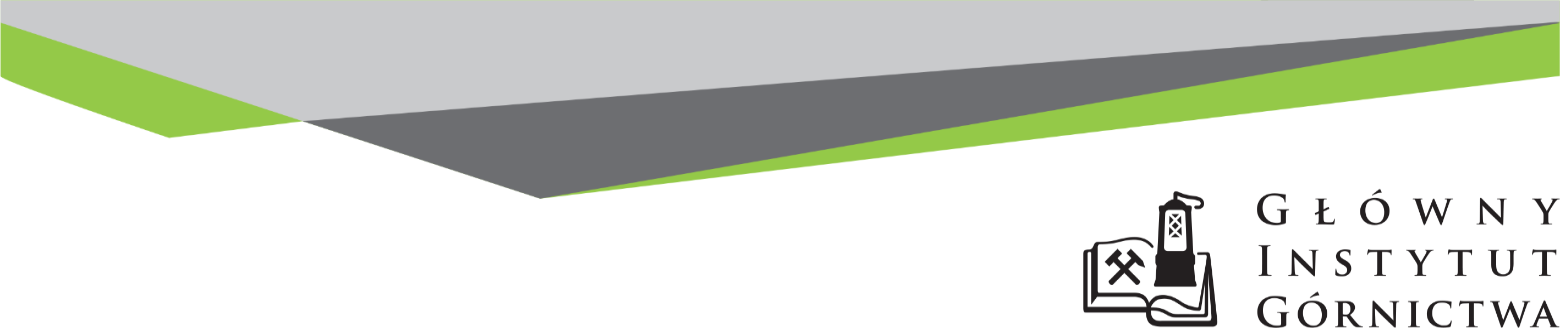 FZ-1/5121/KB/18					                           Katowice, dn. 11.12.2018 r.ZAPYTANIE OFERTOWE   Dzierżawa dystrybutorów wody i dostawa wody w butlach  o poj. min. 18,9 l.Informacje ogólneZamawiający: 	Główny Instytut GórnictwaZapytanie ofertowe prowadzone jest zgodnie z zasadami konkurencyjności Do niniejszego zapytanie ofertowego nie stosuje się przepisów ustawy z dnia 29 stycznia 2004 roku – Prawo Zamówień (Dz. U. z 2017r. poz. 1579, 2018). Opis przedmiotu zamówieniaI. Miejsce realizacji: Główny Instytut Górnictwa Katowice, Pl. Gwarków 1II. Okres obowiązywania umowy: 12 miesięcyIII. Opis przedmiotu zamówienia: 1. Dzierżawa będzie obejmować 15 szt. urządzeń dozujących –dystrybutorów wody dostosowanych do butli o poj.  min. 18,9 l.2. Dystrybutory wody źródlanej powinny zapewniać odpowiedni komfort korzystania z nich, tzn.: - pobór wody powinien odbywać się w pozycji wyprostowanej, niepowodującej nadmiernego obciążenia kręgosłupa;-  na urządzeniu lub w jego pobliżu winna znajdować się instrukcja obsługi w języku polskim 
- w widocznym miejscu na urządzeniu winna znajdować się informacja o terminie przeprowadzonej sanityzacji i terminie następnej sanityzacji. - dystrybutory powinny posiadać funkcję schładzania i podgrzewania wody3. Zamawianie wody odbywać się będzie telefonicznie lub  e-mailem,  dostawa w dniu następnym, roboczym (w godz. 8:00-14:00) wraz z zainstalowaniem butli na dystrybutor  
4 Zużycie wody będzie uzależnione wyłącznie od potrzeb Kupującego. 
5. Celem zapewnienia ciągłości w korzystaniu z urządzeń, proces sanityzacji (potwierdzony protokołem) powinien odbywać się w miejscu świadczenia usługi.6. Sprzedający winien przedstawić niezbędne dokumenty, świadectwa, atesty certyfikaty związane z usługą. Produkt powinien być wprowadzony do obrotu na terenie Unii Europejskiej po przeprowadzeniu oceny zgodności z obowiązującymi dyrektywami UE oraz powinien posiadać deklarację zgodności UE i być oznakowany europejskim znakiem CE. 7. Sprzedający będzie obciążał Kupującego  za wykonaną usługę i dostawę  jeden raz 
w miesiącu. Koszt liczony będzie w rozbiciu na koszt dostarczonej wody oraz koszt dzierżawy dystrybutorów. Wszelkie inne koszty związane z wykonywaną usługą, m.in. koszty sanityzacji, transportu, kaucje za butle, ponoszone przez Sprzedającego będą ujęte w cenie wody i cenie dzierżawy dystrybutorów. 
8. Fakturowanie odbywać się będzie na koniec miesiąca według zrealizowanych dostaw w danym  miesiącu, na podstawie dokumentów WZ. 
9. Termin płatności: 30 dni od daty dostarczenia faktury do siedziby Kupującego.

10. Przewidywane zużycie wody w okresie trwania umowy- ok. 400 zbiorników litrów. IV. Istotne postanowienia umowy: Załącznik nr 1 do Zapytania ofertowegoZałącznik nr 2  – Wzór Umowy 
 
V. Kryteria wyboru oferty: 
 
100% - cena VI. Pozostałe informacje związane ze złożeniem oferty: 1.Proszę o podanie w swojej ofercie ceny netto i brutto: 
- za jedną butlę 18,9 litrową wody źródlanej; 
- za miesiąc dzierżawy jednej sztuki urządzenia dozującego. 2.Ceny obejmują wszelkie koszty związane z dostawą wody źródlanej i dzierżawą dystrybutorów wody. 3. Do oferty proszę dołączyć niezbędne dokumenty: świadectwa, atesty i certyfikaty  związane z usługą do wykonywania czynności objętych zapytaniem.
  4.Kupujący  uzna za najkorzystniejszą i wybierze ofertę, która spełnia wszystkie wymagania określone w Opisie przedmiotu zamówienia.5.Cena podana przez Sprzedającego nie będzie podlegała zmianie w trakcie realizacji zamówienia.6.Informuję, że w przypadku zaakceptowania oferty zostanie wdrożone przygotowanie zamówienia.7. Kupujący zastrzega sobie prawo realizowania zamówień w ilościach uzależnionych  od rzeczywistych potrzeb oraz do ograniczenia zamówienia w zakresie ilościowym i rzeczowym,  co nie jest odstąpieniem  od umowy nawet w części8.Płatność będzie dokonana w terminie do 30 dni. Termin płatności będzie liczony od daty dostarczenia do GIG prawidłowo wystawionej faktury, po zrealizowanej dostawie.Miejsce i termin składania ofertOfertę należy złożyć do dnia 2.01.2019 godz. 10.00. Ofertę można złożyć drogą elektroniczną lub w siedzibie GIG:Główny Instytut Górnictwa,Plac Gwarków 1, 40-166 Katowice, Budynek Dyrekcji II p. pok. 226email: k.bula@gig.euKontakt handlowy:	 Krystyna Bula	- tel. (32) 259 25 11 Zamawiający informuje, iż ocenie podlegać będą tylko te pozycje, które wpłyną do Zamawiającego w okresie od dnia wszczęcia niniejszego rozeznania rynku do dnia, w którym upłynie termin składania ofert.Zamawiający zastrzega sobie prawo do unieważnienia zapytania ofertowego w każdej chwili, bez podania przyczyny.ZAPRASZAMY DO SKŁADANIA OFERT                                                                                                                                Załącznik nr 1do zapytania ofertowego  Nazwa/Imię i Nazwisko Sprzedajacego:.........................................................................Adres: ……………………………………….NIP: ………………………………………………Regon: ……………………………………………Nr tel.:	……………………………………………Nr faksu: ………………………………………..Adres e-mail:	…………………………………..Nazwa banku: …………………………………Nr rachunku:	…………………………………			                                                                      Główny Instytut Górnictwa Plac Gwarków 1 40-166 Katowice FORMULARZ OFERTOWY nr ......................... z dnia ...................W odpowiedzi na zapytanie ofertowe z dnia ……………..  na dostawę wody i dzierżawę zbiorników oferujemy wykonanie przedmiotu zamówienia zgodnie 
z warunkami zawartymi  w/w zapytaniu ofertowym za cenę: netto: …………………………… / PLNsłownie:………………………………………………………………………………………wartość podatku VAT (przy stawce ……..%): …………… … / PLNsłownie: ………………………………………………………………………………………brutto: ………………………… /  PLNsłownie:………………………………………………………………………………………- upusty cenowe ( jeśli dotyczą ): 	...................................Oświadczenie: Oświadczam, że cena brutto obejmuje wszystkie koszty realizacji przedmiotu zamówienia,Oświadczam, że spełniam wszystkie wymagania zawarte w Zapytaniu ofertowym,Oświadczam, że uzyskałem od Zamawiającego wszelkie informacje niezbędne do rzetelnego sporządzenie niniejszej oferty, Oświadczam, że uznaję się za związanego treścią złożonej oferty, przez okres 30 dni od daty złożenia oferty. Klauzula informacyjna z art. 13 RODO: Zgodnie z art. 13 ust. 1 i 2 rozporządzenia Parlamentu Europejskiego i Rady (UE) 2016/679 z dnia 27 kwietnia 2016 r. w sprawie ochrony osób fizycznych w związku z przetwarzaniem danych osobowych i w sprawie swobodnego przepływu takich danych oraz uchylenia dyrektywy 95/46/WE (ogólne rozporządzenie o ochronie danych) (Dz. Urz. UE L 119 z 04.05.2016, str. 1), dalej „RODO”, informuję, że: administratorem Pani/Pana danych osobowych jest: Główny Instytut GórnictwaPlac Gwarków 140 - 166 Katowiceinspektorem ochrony danych osobowych w Głównym Instytucie Górnictwa  jest Pan: 
mgr Katarzyna Kareł, e-mail: gdpr@gig.eu, tel. (032) 259 22 61. Pani/Pana dane osobowe przetwarzane będą na podstawie art. 6 ust. 1 lit. c RODO w celu związanym niniejszym zapytaniem ofertowymodbiorcami Pani/Pana danych osobowych będą osoby lub podmioty, którym udostępniona zostanie dokumentacja dotycząca niniejszego zapytania prowadzona zgodnie z art.. 4.8 ustawy z dnia 29 stycznia 2004 r. – Prawo zamówień publicznych (Dz. U. z 2017 r. poz. 1579 i 2018)Pani/Pana dane osobowe będą przechowywane przez okres 4 lat od dnia zakończenia postępowania dotyczącego niniejszego zapytania, a jeżeli czas trwania umowy przekracza 4 lata, okres przechowywania obejmuje cały czas trwania umowy;w odniesieniu do Pani/Pana danych osobowych decyzje nie będą podejmowane w sposób zautomatyzowany, stosowanie do art. 22 RODO;posiada Pani/Pan:na podstawie art. 15 RODO prawo dostępu do danych osobowych Pani/Pana dotyczących;na podstawie art. 16 RODO prawo do sprostowania Pani/Pana danych osobowych 1;na podstawie art. 18 RODO prawo żądania od administratora ograniczenia przetwarzania danych osobowych z zastrzeżeniem przypadków, o których mowa w art. 18 ust. 2 RODO 2;  prawo do wniesienia skargi do Prezesa Urzędu Ochrony Danych Osobowych, gdy uzna Pani/Pan, że przetwarzanie danych osobowych Pani/Pana dotyczących narusza przepisy RODO;nie przysługuje Pani/Panu:w związku z art. 17 ust. 3 lit. b, d lub e RODO prawo do usunięcia danych osobowych;prawo do przenoszenia danych osobowych, o którym mowa w art. 20 RODO;na podstawie art. 21 RODO prawo sprzeciwu, wobec przetwarzania danych osobowych, gdyż podstawą prawną przetwarzania Pani/Pana danych osobowych jest art. 6 ust. 1 
lit. c RODO. Oświadczenie  wykonawcy w zakresie wypełnienia obowiązków informacyjnych przewidzianych w art. 13 lub art. 14 RODOOświadczam, że wypełniłem obowiązki informacyjne przewidziane w art. 13 lub art. 14 RODO3 wobec osób fizycznych, od których dane osobowe bezpośrednio lub pośrednio pozyskałem w celu ubiegania się o udzielenie zamówienia publicznego w niniejszym postępowaniu4.  .............................................................					.............................................................(miejscowość, data)						 (podpis osoby uprawnionej)1Wyjaśnienie: skorzystanie z prawa do sprostowania nie może skutkować zmianą wyniku postępowania
o udzielenie zamówienia publicznego ani zmianą postanowień umowy w zakresie niezgodnym z ustawą Pzp oraz nie może naruszać integralności protokołu oraz jego załączników.2Wyjaśnienie: prawo do ograniczenia przetwarzania nie ma zastosowania w odniesieniu do przechowywania, w celu zapewnienia korzystania ze środków ochrony prawnej lub w celu ochrony praw innej osoby fizycznej lub prawnej, lub 
z uwagi na ważne względy interesu publicznego Unii Europejskiej lub państwa członkowskiego.3rozporządzenie Parlamentu Europejskiego i Rady (UE) 2016/679 z dnia 27 kwietnia 2016 r. w sprawie ochrony osób fizycznych w związku z przetwarzaniem danych osobowych i w sprawie swobodnego przepływu takich danych oraz uchylenia dyrektywy 95/46/WE (ogólne rozporządzenie o ochronie danych) (Dz. Urz. UE L 119 z 04.05.2016, str. 1).4 W przypadku gdy wykonawca nie przekazuje danych osobowych innych niż bezpośrednio jego dotyczących lub zachodzi wyłączenie stosowania obowiązku informacyjnego, stosownie do art. 13 ust. 4 lub art. 14 ust. 5 RODO treści oświadczenia wykonawca nie składa (usunięcie treści oświadczenia np. przez jego wykreślenie).Lp.Nazwa przedmiotu zamówienia*   JednostkamiaryIlość Cena jedn.     (netto)      
w PLNRabat ……..% w PLN Wartość ogółem (netto) po rabacie
 w PLNKwota podatku VAT          
 w PLNWartość  ogółem (brutto) 
w PLN123456789Dzierżawa dystrybutoraNazwa……………..Szt.15Dostawa wody…………. zbiornik  min. 18,9 l.Szt.400RAZEM : RAZEM : RAZEM : RAZEM : RAZEM : 